RESULTADOS DEL REGISTRO ADMINISTRATIVO DE LA INDUSTRIA AUTOMOTRIZDE VEHÍCULOS PESADOS Mayo de 2023En mayo de 2023, se vendieron 4 618 vehículos pesados al menudeo y 4 854 al mayoreo, en el mercado nacional.Durante el periodo enero-mayo de 2023, la producción total fue de 93 968 unidades:          91 168 correspondieron a vehículos de carga y 2 800, a vehículos de pasajeros. Durante el periodo enero-mayo de 2023, se exportaron 75 264 unidades. El principal mercado fue Estados Unidos, con una participación de 95.8 por ciento. El Instituto Nacional de Estadística y Geografía (INEGI) presenta el Registro Administrativo de la Industria Automotriz de Vehículos Pesados (RAIAVP), que se realiza en acuerdo con las 10 empresas afiliadas a la Asociación Nacional de Productores de Autobuses, Camiones y Tractocamiones (ANPACT) A. C. y Sparta Motors S. de R. L. de C. V. Estas informan sobre la comercialización de 15 marcas y la producción de vehículos pesados nuevos en México. En mayo de 2023, las 11 empresas que conforman este registro vendieron 4 618 vehículos pesados al menudeo y 4 854 al mayoreo, en el mercado nacional.  Venta al menudeo de vehículos pesados (Unidades)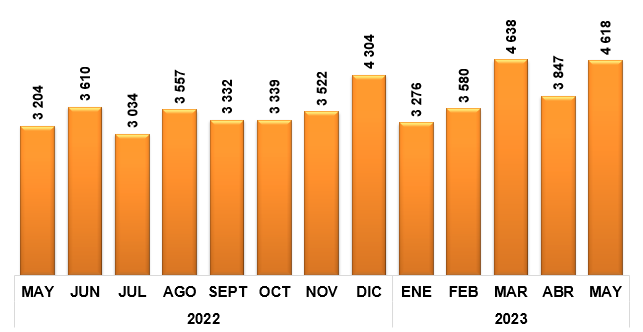 Fuente: INEGI. Registro Administrativo de la Industria Automotriz de Vehículos PesadosVenta al mayoreo de vehículos pesados (Unidades)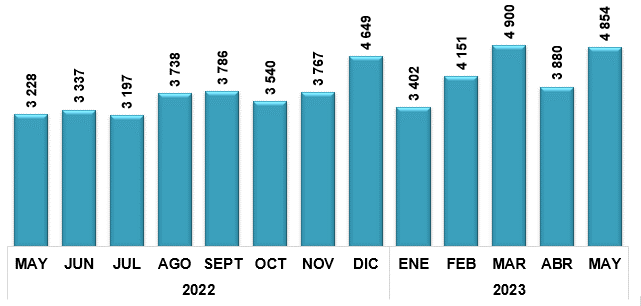 Fuente: INEGI. Registro Administrativo de la Industria Automotriz de Vehículos PesadosDurante el periodo enero-mayo de 2023, la producción de vehículos pesados en México se concentró en los vehículos de carga, que representaron 97.0 % del total. El resto correspondió a la fabricación de autobuses para pasajeros.Producción de vehículos pesadosEnero-mayo 2023(Unidades)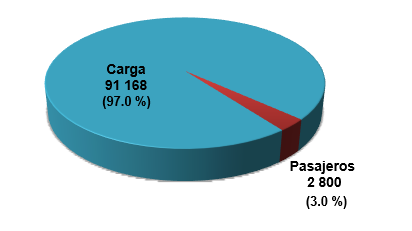  Fuente: INEGI. Registro Administrativo de la Industria Automotriz de Vehículos PesadosDurante el periodo enero-mayo de 2023, Estados Unidos fue el principal destino de las exportaciones de vehículos pesados, con 95.8 % del total.Exportación de vehículos pesados por país de destinoEnero-mayo 2023 (Participación)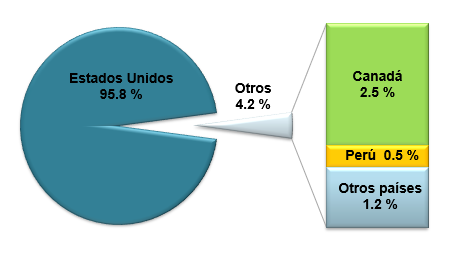 Fuente: INEGI. Registro Administrativo de la Industria Automotriz de Vehículos PesadosEl RAIAVP puede consultarse en: https://www.inegi.org.mx/datosprimarios/iavp/. La siguiente entrega de este registro será el 12 de julio de 2023.Para consultas de medios y periodistas, escribir a: comunicacionsocial@inegi.org.mx o llamar al teléfono (55) 52-78-10-00, exts. 321064, 321134 y 321241.Dirección de Atención a Medios/ Dirección General Adjunta de Comunicación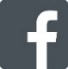 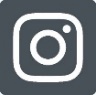 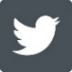 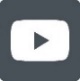 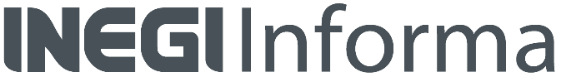 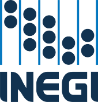 